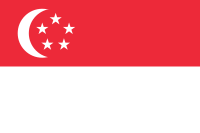 Singapore position paperCountry: the Republic of SingaporeCommitte: The United Nations Environmental Program (UNEP)Topic: Access to Clean Water Supplies in Underdeveloped CountriesAs the Republic of Singapore, we acknowledge that access to clean water supplies is a basic human right that can not be ignored because of the lives that it takes from us. Althought Singapore is a country that does not suffer with this issue, we as humans have to get together and find some solutions about the lack of accessibility to clean water supplies in underdeveloped countries such as Uganda, Somalia and Ethiopia.Some causes of the lack of access to clean water supplies in underdeveloped countries are made by us, humans, some are caused by the world itself. The ones that are made by us are the overuse of water, mismanagement of water resources, poverty ect. While these are caused by humans, water pollution and climate changes are caused by the world itself.As the Republic of Singapore we would recommend the solution of resticting the use of water all around the world, usage of filters that provide home water-treatment capability, collecting rainwater in dams and supporting organizations that aim on solving this problem.The Republic of Singapore is deeply understanding the situation in underdeveloped countries about the access to clean water supplies and ready to take any act on solving this problem and saving peoples lives.Nehir Armutlu